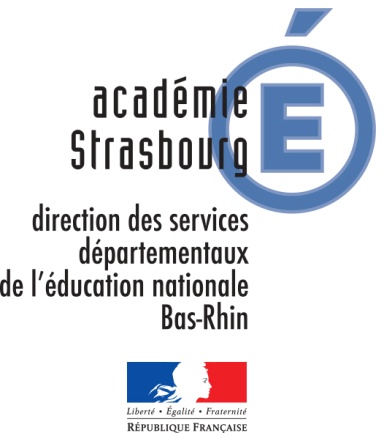 Annexe 3bis(école élémentaire)LeLe Directeur d’écoleàMadame, Monsieur…AdresseMadame, Monsieur,Il a été porté à ma connaissance que votre enfant (Nom et Prénom) a manqué la classe du… au…L’assiduité scolaire est une condition déterminante de la réussite de votre enfant. Elle est inscrite dans la loi et figure au Code de l’Education à l’Article L511-1 et dans le Règlement Intérieur de l’école dont vous avez connaissance.Je vous prie de prendre contact avec l’école, dès réception de ce courrier, pour régulariser sans attendre cette absence.NOM + PrénomSignature du Directeur d’écoleCopie :- IEN de circonscription